Multiplication Practice Homework (beginning 15.4.24)You should practice your times tables from 0 to 12 for example:1 x 0, 1 x 1, 1 x 2 ........... 1 x 11, 1 x 12, but see how far you can go!On the class page, there are some activities to help you practice for the times table competition on Friday! Good luck!  Rectangles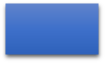 Please revise this times table:x12Circles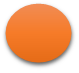 Please revise these times tables:x12Triangles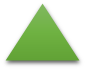 Please revise these times tables:x10